Przepisy ruchu drogowego - zajęcia on-line 24.05.2020r.Prowadzący: Andrzej KazimierczykMateriały i zagadnienia do opracowania w ramach zajęć on-line. Konstrukcje ciągników rolniczychSilniki spalinowe ciągników rolniczychBudowa silnika i działanie jego układów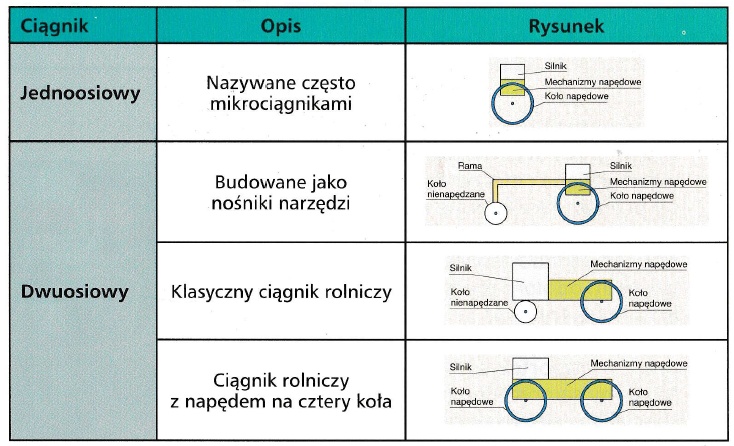 Proszę zapoznać się z fragmentem podręcznika Pojazdy cz.1 (materiały związaną z omawianymi tematami). Proszę przeanalizować pytania sprawdzające na końcu rozdziału 4.1.Link do podręcznika:Pojazdy cz.1.pdfhttps://www.dropbox.com/s/5hmvlhiujirabf2/Pojazdy%20cz.1.pdf?dl=0Pozdrawia Andrzej Kazimierczyk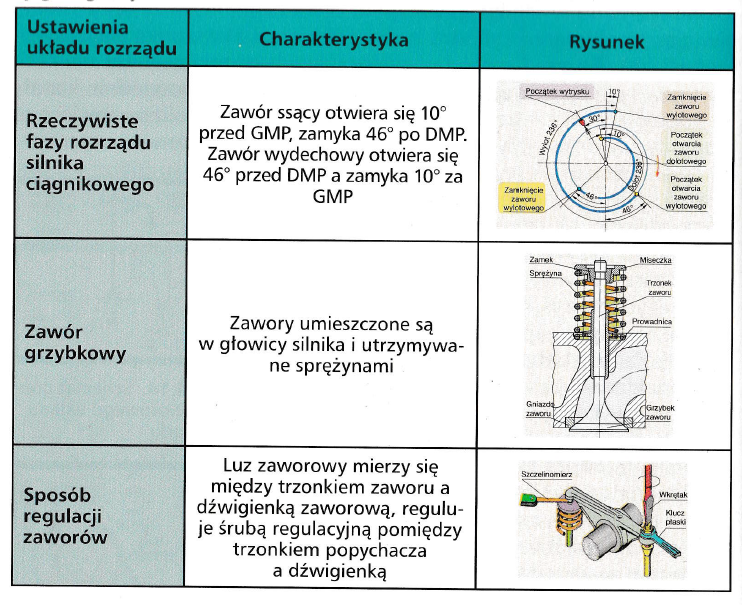 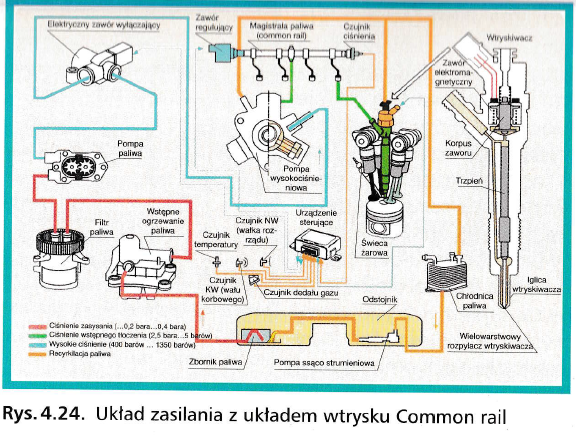 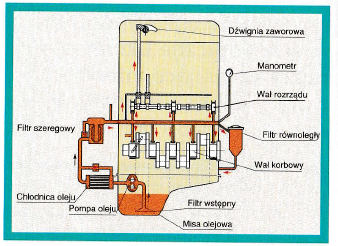 